Number of Identity Card: AGR 868261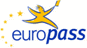 EuropassCurriculum VitaeEuropassCurriculum VitaePersonal informationPersonal informationFirst name(s) / Surname(s) First name(s) / Surname(s) Marta PlichMarta PlichMarta PlichMarta PlichMarta PlichMarta PlichMarta PlichMarta PlichMarta PlichMarta PlichMarta PlichMarta PlichMarta PlichAddress(es)Address(es)18/9 Dluga Street, Poznan, Poland18/9 Dluga Street, Poznan, Poland18/9 Dluga Street, Poznan, Poland18/9 Dluga Street, Poznan, Poland18/9 Dluga Street, Poznan, Poland18/9 Dluga Street, Poznan, Poland18/9 Dluga Street, Poznan, Poland18/9 Dluga Street, Poznan, Poland18/9 Dluga Street, Poznan, Poland18/9 Dluga Street, Poznan, Poland18/9 Dluga Street, Poznan, Poland18/9 Dluga Street, Poznan, Poland18/9 Dluga Street, Poznan, PolandTelephone(s)Telephone(s)-----Mobile:Mobile:Mobile:Mobile:----Fax(es)Fax(es)-------------E-mailE-mailmartaplich3@wp.plmartaplich3@wp.plmartaplich3@wp.plmartaplich3@wp.plmartaplich3@wp.plmartaplich3@wp.plmartaplich3@wp.plmartaplich3@wp.plmartaplich3@wp.plmartaplich3@wp.plmartaplich3@wp.plmartaplich3@wp.plmartaplich3@wp.plNationalityNationalityPolishPolishPolishPolishPolishPolishPolishPolishPolishPolishPolishPolishPolishDate of birthDate of birth06/24/198706/24/198706/24/198706/24/198706/24/198706/24/198706/24/198706/24/198706/24/198706/24/198706/24/198706/24/198706/24/1987GenderGenderFemaleFemaleFemaleFemaleFemaleFemaleFemaleFemaleFemaleFemaleFemaleFemaleFemaleDesired employment / Occupational fieldDesired employment / Occupational field-------------Work experienceWork experienceDatesDatesFebruary – June 2009 February – June 2009 February – June 2009 February – June 2009 February – June 2009 February – June 2009 February – June 2009 February – June 2009 February – June 2009 February – June 2009 February – June 2009 February – June 2009 February – June 2009 Occupation or position heldOccupation or position heldEnglish TeacherEnglish TeacherEnglish TeacherEnglish TeacherEnglish TeacherEnglish TeacherEnglish TeacherEnglish TeacherEnglish TeacherEnglish TeacherEnglish TeacherEnglish TeacherEnglish TeacherMain activities and responsibilitiesMain activities and responsibilitiesTeaching English as a Foreign language in Primary School; Students on Elementary and 
Pre-Intermediate levelTeaching English as a Foreign language in Primary School; Students on Elementary and 
Pre-Intermediate levelTeaching English as a Foreign language in Primary School; Students on Elementary and 
Pre-Intermediate levelTeaching English as a Foreign language in Primary School; Students on Elementary and 
Pre-Intermediate levelTeaching English as a Foreign language in Primary School; Students on Elementary and 
Pre-Intermediate levelTeaching English as a Foreign language in Primary School; Students on Elementary and 
Pre-Intermediate levelTeaching English as a Foreign language in Primary School; Students on Elementary and 
Pre-Intermediate levelTeaching English as a Foreign language in Primary School; Students on Elementary and 
Pre-Intermediate levelTeaching English as a Foreign language in Primary School; Students on Elementary and 
Pre-Intermediate levelTeaching English as a Foreign language in Primary School; Students on Elementary and 
Pre-Intermediate levelTeaching English as a Foreign language in Primary School; Students on Elementary and 
Pre-Intermediate levelTeaching English as a Foreign language in Primary School; Students on Elementary and 
Pre-Intermediate levelTeaching English as a Foreign language in Primary School; Students on Elementary and 
Pre-Intermediate levelName and address of employerName and address of employerZespol Szkol w Ostrowicach, 78-506 Ostrowice, PolandZespol Szkol w Ostrowicach, 78-506 Ostrowice, PolandZespol Szkol w Ostrowicach, 78-506 Ostrowice, PolandZespol Szkol w Ostrowicach, 78-506 Ostrowice, PolandZespol Szkol w Ostrowicach, 78-506 Ostrowice, PolandZespol Szkol w Ostrowicach, 78-506 Ostrowice, PolandZespol Szkol w Ostrowicach, 78-506 Ostrowice, PolandZespol Szkol w Ostrowicach, 78-506 Ostrowice, PolandZespol Szkol w Ostrowicach, 78-506 Ostrowice, PolandZespol Szkol w Ostrowicach, 78-506 Ostrowice, PolandZespol Szkol w Ostrowicach, 78-506 Ostrowice, PolandZespol Szkol w Ostrowicach, 78-506 Ostrowice, PolandZespol Szkol w Ostrowicach, 78-506 Ostrowice, PolandDates                      Occupation or position held            Main activities and responsibilities               Name and address of employerDates                      Occupation or position held            Main activities and responsibilities               Name and address of employerSummer 2009 and 2010Bartender and food runnerServing food to particular guests, working as a bartender, cleaning the dining areaThe Grand Union Bar Brixton, 123 Acre Lane, London, UKSummer 2009 and 2010Bartender and food runnerServing food to particular guests, working as a bartender, cleaning the dining areaThe Grand Union Bar Brixton, 123 Acre Lane, London, UKSummer 2009 and 2010Bartender and food runnerServing food to particular guests, working as a bartender, cleaning the dining areaThe Grand Union Bar Brixton, 123 Acre Lane, London, UKSummer 2009 and 2010Bartender and food runnerServing food to particular guests, working as a bartender, cleaning the dining areaThe Grand Union Bar Brixton, 123 Acre Lane, London, UKSummer 2009 and 2010Bartender and food runnerServing food to particular guests, working as a bartender, cleaning the dining areaThe Grand Union Bar Brixton, 123 Acre Lane, London, UKSummer 2009 and 2010Bartender and food runnerServing food to particular guests, working as a bartender, cleaning the dining areaThe Grand Union Bar Brixton, 123 Acre Lane, London, UKSummer 2009 and 2010Bartender and food runnerServing food to particular guests, working as a bartender, cleaning the dining areaThe Grand Union Bar Brixton, 123 Acre Lane, London, UKSummer 2009 and 2010Bartender and food runnerServing food to particular guests, working as a bartender, cleaning the dining areaThe Grand Union Bar Brixton, 123 Acre Lane, London, UKSummer 2009 and 2010Bartender and food runnerServing food to particular guests, working as a bartender, cleaning the dining areaThe Grand Union Bar Brixton, 123 Acre Lane, London, UKSummer 2009 and 2010Bartender and food runnerServing food to particular guests, working as a bartender, cleaning the dining areaThe Grand Union Bar Brixton, 123 Acre Lane, London, UKSummer 2009 and 2010Bartender and food runnerServing food to particular guests, working as a bartender, cleaning the dining areaThe Grand Union Bar Brixton, 123 Acre Lane, London, UKSummer 2009 and 2010Bartender and food runnerServing food to particular guests, working as a bartender, cleaning the dining areaThe Grand Union Bar Brixton, 123 Acre Lane, London, UKSummer 2009 and 2010Bartender and food runnerServing food to particular guests, working as a bartender, cleaning the dining areaThe Grand Union Bar Brixton, 123 Acre Lane, London, UKEducation and trainingEducation and trainingDatesDates2006 - 20092006 - 20092006 - 20092006 - 20092006 - 20092006 - 20092006 - 20092006 - 20092006 - 20092006 - 20092006 - 20092006 - 20092006 - 2009Title of qualification awardedTitle of qualification awardedBachelors of Art in teaching English as a Foreign LanguageBachelors of Art in teaching English as a Foreign LanguageBachelors of Art in teaching English as a Foreign LanguageBachelors of Art in teaching English as a Foreign LanguageBachelors of Art in teaching English as a Foreign LanguageBachelors of Art in teaching English as a Foreign LanguageBachelors of Art in teaching English as a Foreign LanguageBachelors of Art in teaching English as a Foreign LanguageBachelors of Art in teaching English as a Foreign LanguageBachelors of Art in teaching English as a Foreign LanguageBachelors of Art in teaching English as a Foreign LanguageBachelors of Art in teaching English as a Foreign LanguageBachelors of Art in teaching English as a Foreign LanguagePrincipal subjects/occupational skills coveredPrincipal subjects/occupational skills coveredMethodology in Teaching English, American and British Culture and LiteratureMethodology in Teaching English, American and British Culture and LiteratureMethodology in Teaching English, American and British Culture and LiteratureMethodology in Teaching English, American and British Culture and LiteratureMethodology in Teaching English, American and British Culture and LiteratureMethodology in Teaching English, American and British Culture and LiteratureMethodology in Teaching English, American and British Culture and LiteratureMethodology in Teaching English, American and British Culture and LiteratureMethodology in Teaching English, American and British Culture and LiteratureMethodology in Teaching English, American and British Culture and LiteratureMethodology in Teaching English, American and British Culture and LiteratureMethodology in Teaching English, American and British Culture and LiteratureMethodology in Teaching English, American and British Culture and LiteratureName and type of organisation providing education and trainingName and type of organisation providing education and trainingTeachers Training Collage in WalczTeachers Training Collage in WalczTeachers Training Collage in WalczTeachers Training Collage in WalczTeachers Training Collage in WalczTeachers Training Collage in WalczTeachers Training Collage in WalczTeachers Training Collage in WalczTeachers Training Collage in WalczTeachers Training Collage in WalczTeachers Training Collage in WalczTeachers Training Collage in WalczTeachers Training Collage in WalczDates                    Title of qualification awarded      Principal subjects/occupational skills coveredName and type of organisation providing education and trainingDates                    Title of qualification awarded      Principal subjects/occupational skills coveredName and type of organisation providing education and training2009 – Preparation to obtain the degree of Bachelors of Science in Management and Production EngineeringManagement, Production Engineering, EconomicsPoznan University of Technology2009 – Preparation to obtain the degree of Bachelors of Science in Management and Production EngineeringManagement, Production Engineering, EconomicsPoznan University of Technology2009 – Preparation to obtain the degree of Bachelors of Science in Management and Production EngineeringManagement, Production Engineering, EconomicsPoznan University of Technology2009 – Preparation to obtain the degree of Bachelors of Science in Management and Production EngineeringManagement, Production Engineering, EconomicsPoznan University of Technology2009 – Preparation to obtain the degree of Bachelors of Science in Management and Production EngineeringManagement, Production Engineering, EconomicsPoznan University of Technology2009 – Preparation to obtain the degree of Bachelors of Science in Management and Production EngineeringManagement, Production Engineering, EconomicsPoznan University of Technology2009 – Preparation to obtain the degree of Bachelors of Science in Management and Production EngineeringManagement, Production Engineering, EconomicsPoznan University of Technology2009 – Preparation to obtain the degree of Bachelors of Science in Management and Production EngineeringManagement, Production Engineering, EconomicsPoznan University of Technology2009 – Preparation to obtain the degree of Bachelors of Science in Management and Production EngineeringManagement, Production Engineering, EconomicsPoznan University of Technology2009 – Preparation to obtain the degree of Bachelors of Science in Management and Production EngineeringManagement, Production Engineering, EconomicsPoznan University of Technology2009 – Preparation to obtain the degree of Bachelors of Science in Management and Production EngineeringManagement, Production Engineering, EconomicsPoznan University of Technology2009 – Preparation to obtain the degree of Bachelors of Science in Management and Production EngineeringManagement, Production Engineering, EconomicsPoznan University of Technology2009 – Preparation to obtain the degree of Bachelors of Science in Management and Production EngineeringManagement, Production Engineering, EconomicsPoznan University of TechnologyPersonal skills and competencesPersonal skills and competencesMother tongue(s)Mother tongue(s)PolishPolishPolishPolishPolishPolishPolishPolishPolishPolishPolishPolishPolishOther language(s)Other language(s)EnglishEnglishEnglishEnglishEnglishEnglishEnglishEnglishEnglishEnglishEnglishEnglishEnglishSelf-assessmentSelf-assessmentUnderstandingUnderstandingUnderstandingUnderstandingUnderstandingSpeakingSpeakingSpeakingSpeakingSpeakingWritingWritingEuropean level (*)European level (*)ListeningListeningReadingReadingReadingSpoken interactionSpoken interactionSpoken productionSpoken productionSpoken productionEnglishEnglishC1C 2C 2B2B2B2(*) Common European Framework of Reference for Languages(*) Common European Framework of Reference for Languages(*) Common European Framework of Reference for Languages(*) Common European Framework of Reference for Languages(*) Common European Framework of Reference for Languages(*) Common European Framework of Reference for Languages(*) Common European Framework of Reference for Languages(*) Common European Framework of Reference for Languages(*) Common European Framework of Reference for Languages(*) Common European Framework of Reference for Languages(*) Common European Framework of Reference for Languages(*) Common European Framework of Reference for Languages(*) Common European Framework of Reference for LanguagesComputer skills and competencesComputer skills and competencesMicrosoft Office (Word, Power Point, Excel)Microsoft Office (Word, Power Point, Excel)Microsoft Office (Word, Power Point, Excel)Microsoft Office (Word, Power Point, Excel)Microsoft Office (Word, Power Point, Excel)Microsoft Office (Word, Power Point, Excel)Microsoft Office (Word, Power Point, Excel)Microsoft Office (Word, Power Point, Excel)Microsoft Office (Word, Power Point, Excel)Microsoft Office (Word, Power Point, Excel)Microsoft Office (Word, Power Point, Excel)Microsoft Office (Word, Power Point, Excel)Microsoft Office (Word, Power Point, Excel)Driving licenceDriving licenceBBBBBBBBBBBBB